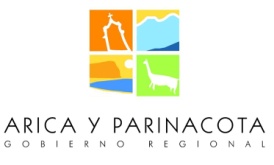 Concurso DIRECTIVO DE CARRERAGOBIERNO REGIONAL DE ARICA Y PARINACOTAANEXO N° 3FICHA DE POSTULACIÓNANTECEDENTES DEL POSTULANTE O LA POSTULANTEIDENTIFICACIÓN DE LA POSTULACIÓNLa presente postulación implica mi aceptación íntegra de las bases del presente proceso de selección del concurso de promoción al que postulo, a las que, me someto desde ya.Declaro, asimismo, mi disponibilidad real para desempeñarme en el Servicio Nacional.________________________________________FIRMAFecha:.APELLIDO PATERNOAPELLIDO PATERNOAPELLIDO MATERNOAPELLIDO MATERNOCorreo electrónico autorizado por el postulante o la postulante para el presente concurso.Correo electrónico autorizado por el postulante o la postulante para el presente concurso.Correo electrónico autorizado por el postulante o la postulante para el presente concurso.Correo electrónico autorizado por el postulante o la postulante para el presente concurso.@@@@Teléfono móvilTeléfono fijoTeléfono fijoOtros teléfonos de contacto+569+582+582Calidad JurídicaGrado ESCódigo de PostulaciónPOSTULO(Sí/No)PLANTA EN PROMOCIÓNGrado ESCódigo de PostulaciónPOSTULO(Sí/No)DIRECTIVO DE CARRERA9°DC-01